Publicado en  el 17/03/2017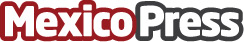 Netflix terminará película inconclusa de Orson WellesNetflix terminará película de Orson Welles que dejó inacabada hace 40 años      Datos de contacto:Nota de prensa publicada en: https://www.mexicopress.com.mx/netflix-terminara-pelicula-inconclusa-de-orson Categorías: Entretenimiento http://www.mexicopress.com.mx